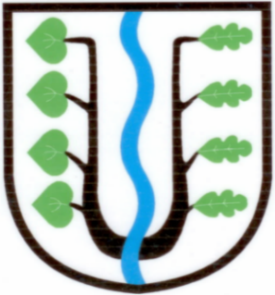                             BRATRONICE      NAŠE OBEC  1+2 / 2019        21. ročníkVážení spoluobčané, pro letošní rok hospodaří naše obec s vyrovnaným rozpočtem na straně příjmů i výdajů ve výši 15,8 mil. Kč. Daňové příjmy činí 87% schváleného rozpočtu. To jsou prostředky, které stát vybere na daních od podnikatelů, DPH, dani z nemovitostí, z loterií a jiných daní a v určeném poměru jej přepošle na účet obce. Ostatní složka (13%) na straně příjmů se skládá z výběru nájemného, činnosti místní správy, případně přidělených dotací.Významná je kapitola na straně výdajů. Velmi odpovědně jsme nastavili všechny výdajové položky rozpočtu obce. Uvedeme jen ty základní obrysy: na silnice ve výši 1,8 mil. Kč, chodníky 0,8 mil. Kč, ZŠ a MŠ 1,1 mil. Kč, kulturní činnost 0,5 mil. Kč, územní rozvoj 0,7 mil. Kč, péče o zeleň 0,7 mil. Kč, činnost místní správy 4,4 mil. Kč, zastupitelstva obcí 1,5 mil. Kč, financování úvěrů 0,7 mil. Kč a mnoho dalšího. Zastupitelé obce na základě návrhů Investičního a finančního výboru schválili uvedený rozpočet. Podrobný rozpočet naleznete na webových stránkách obce www.bratronice.cz. V průběhu měsíců ledna a února 2019 jsme podali prozatím pět žádostí o dotace. Tři ke Krajskému úřadu Středočeského kraje a dvě na Ministerstvo pro místní rozvoj.Žádáme o přidělení dotace na rekonstrukci tělocvičny ZŠ a MŠ, na opravu přítoku vody horního rybníku u cihelny a příspěvek na kulturní akce v obci. Další žádosti směřují na dokončení zateplení a fasády budovy OÚ a na rekonstrukci komunikace lokality SEVER - rodinné zástavby směr Lhota (odstranění panelů). Stále probíhají administrace projektové dokumentace opravy komunikace K pile (v průběhu druhé poloviny roku 2019 bychom rádi podali žádost o dotaci) a administrace vyčištění spodního rybníku. Hledáme vhodný dotační titul. Obec připravuje další projekty: rekonstrukci chodníku u spodního obchodu s parkovacími místy, nový chodník pro lokalitu K Lipini směrem do obce, nový chodník od kostela směrem k hřišti. Vypíšeme výběrové řízení pro zpracování projektové dokumentace návesních prostor (studii máme dokončenou).  Projektuje se nová mateřská školka. Studie je rovněž hotová (bude vyvěšená ve vestibulu OÚ), nyní prochází odbornou diskuzí. Geodeticky zaměřujeme další lokality v obci (kostel, škola) pro přípravu projektové dokumentace na rekonstrukce komunikací a veřejného osvětlení. Všechny uvedené výdaje jsou v souladu se schváleným rozpočtem obce.Pro lepší přehlednost a úplnost zveřejňujeme investiční a stavební záměry obce na nejbližší období. Jejich naplnění se odvine od případného získání některé z podaných žádostí o dotace.Po „Ladovské zimě“ se těšíme z prvních slunečních paprsků, příroda se pomalu probouzí ke svému novému životu. Užijme se přicházející krásné jarní dny.                                                                                                          Miloslava Knížetová, starostka obce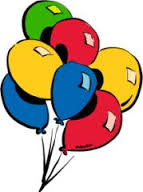 DĚTSKÝ MAŠKARNÍ KARNEVALObecní úřad ve spolupráci s TJ Sokol Bratronice Vás srdečně zvou na tradiční dětský maškarní bál, který se bude konat v neděli24. března 2019 od 14.30 hodin v sokolovně.Soutěže, hry, diskotéka, odměny. Dortíky za nejhezčí masky.Těšíme se na Vás.INFORMACE PRO OBČANYSTAVEBNÍ PRÁCE REKONSTRUKCE MOSTU BRATRONICE - DOLNÍ BEZDĚKOV PROBÍHAJÍ ZATÍM DLE SCHVÁLENÉHO HARMONOGRAMU. STAVBA BY MĚLA BÝT DOKONČENA DO KONCE DUBNA 2019.DALŠÍ ZPRÁVOU PRO NAŠE OBČANY JE CHYSTANÁ REKONSTRUKCE MOSTU V MÍSTĚ ZVANÉM DĚDKŮV MLÝN. OBJÍZDNÁ TRASA BEROUN - HÝSKOV - NIŽBOR - BĚLEČ – BRATRONICE – HORNÍ BEZDĚKOV. Chystá se úplná uzavírka silnice II/118 v k. ú. Chyňava a nařízení objížďky po silnicích II/201 a II/116 z důvodu rekonstrukce mostu ev. č. 118-038 v místě zvaném Dědkův mlýn. PŘEDPOKLÁDANÝ TERMÍN OPRAVY UVEDENÉHO MOSTU JE OD 1.4.2019 DO 15.9.2019 . Autobusové linky povedou přes Poteplí.     Povídá se, že …………Úřad práce Kladno zpřísnil podmínky pro přidělování uchazečů o zaměstnání na veřejně prospěšné práce. Situace je nejistá, proto z tohoto důvodu vyhlašujeme nabídku pro přijetí zájemců - 2 brigádníků na nepravidelnou sezónní práci pro úklid veřejného prostředí a údržbu zeleně v obci Bratronice a Dolní Bezděkov. Bližší podmínky pro případné zájemce poskytne starostka obce Miloslava Knížetová osobně a nebo na tel. číslech 312659128 a nebo 736540808.Naše zaměstnankyně, referentka OÚ Bc. Markéta Knížetová nastoupila na mateřskou dovolenou. OÚ přeje kolegyni samé šťastné a krásné dny. Na dobu určitou byla na dočasně uvolené místo přijata Dana Beroušková, která zároveň zastupuje v nepřítomnosti Jarušku Richterovou na poště. Od března 2019 vyřizují zaměstnanci OÚ veškeré reklamace občanů, stížnosti a ostatní záležitosti při svozu odpadů společností AVE Kladno. Podněty volejte na tel. číslo 312659128.Naše obec se stala iniciátorem setkání starostů obcí Běleč, Bratronice a Horní Bezděkov mezi Správou a údržbou silnic a CHKO Zbečno. Hlavním a jediným tématem bude zimní údržba a následný stav prašných komunikací, zanesených příkopů a znečištění čistírny odpadních vod. Pokusíme se vzájemně diskutovat o nových možnostech a změnách, o úpravách zimní údržby komunikací našeho regionu. Předložíme jisté návrhy a opatření. Věříme, že jednání povedou k zlepšení bezpečnosti provozu na našich komunikací společně s ochranou životního prostředí.                                                                                                                          mk	Radostná zpráva – narození nových občánků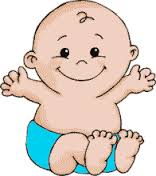 V prosinci se manželům Kučerovým narodil syn František a Vendule Holmanové a Filipu Kadlčíkovi se narodila dcera Amálie. V lednu se pak Monice Lustigové a Josefu Pucholtovi narodila dcera Anička, manželům Tesařovým se narodila dcera Anežka  a manželům Petříkovým se narodila dcera Terezka.Šťastným rodinám přejeme zdraví, lásku, štěstí a spokojenost.Navždy nás opustil pan Hynek Hovorka z Bratronic ve věku 55 let, pan Antonín Brabec z Bratronic ve věku 73let, pan Antonín Pucholt z Bratronic ve věku 80 let a Jaroslava Doušová z Bratronic ve věku 51 let. Pozůstalým rodinám vyslovujeme upřímnou soustrast.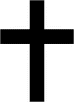 Kontejnery na biologicky rozložitelný komunální odpad (BRKO) v roce 2019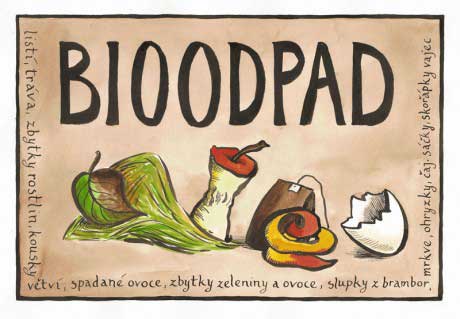 Stanoviště: 2x Bratronice (malý + velký kontejner)                   2x Dolní Bezděkov (2x malý kontejner)                   1x Mostecký Mlýn (1x malý kontejner)Čas:8-15 hodin, Pá.-Po.Kontejnery na trávu a bioodpad budou přistaveny na obvyklých místech od 12.4.2019 do 22.11.2019, vždy každý lichý víkend včetně pátku, vyváží se během pondělí. Do kontejnerů lze odložit pouze posekanou trávu, seno, listí, spadané ovoce, odpady ze zeleniny! Odkládání větví do kontejnerů je zakázánoTERMÍNY:Zabijačkové hodyPension u Sajdlů Vás zve v neděli 10. 3. 2019 od 11:00 na zabijačkové hody, kde si můžete zakoupit čerstvé speciality z domácí zabijačky:
jitrnice, jelita, tlačenku, zabijačkovou polévku, ovar, guláš.Tel: 739 177 816Naši  jubilanti,  nar. mezi 20. 11. – 20. 2.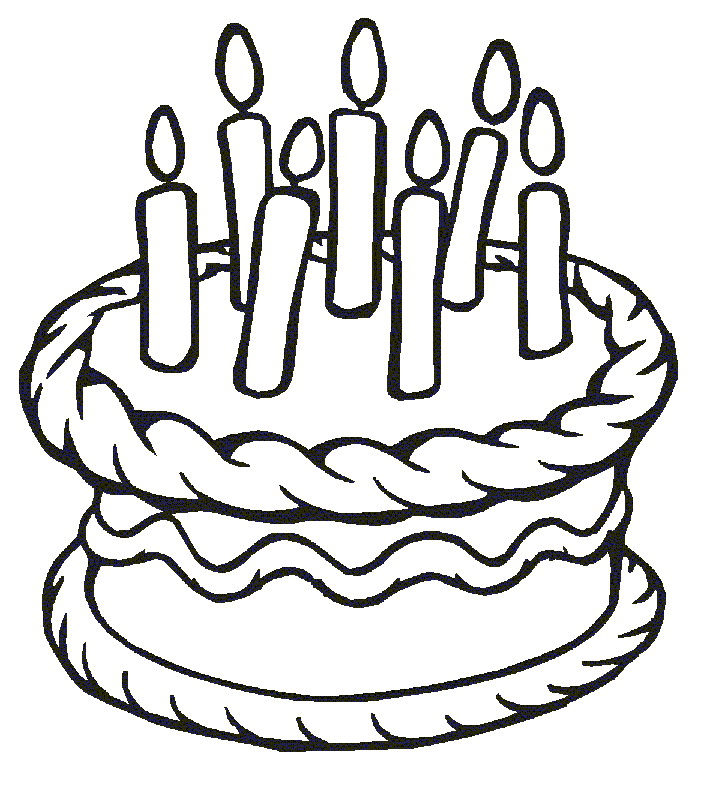           Obecní úřad přeje pevné zdraví, spokojenost a štěstí do dalších let:* paní Marii Vydrové z Bratronic, která oslavila 97 let* paní Drahomíře Zingrové z Bratronic, která oslavila 89 let* paní Evě Tonové z Bratronic, která oslavila 89 let* panu Josefu Krobovi z Bratronic, který oslavil 89 let* paní Vlastě Šálené z Bratronic, která oslavila 86 let* panu Jaroslavu Dubskému z Dolního Bezděkova, který oslavil 84 let* paní Jindřišce Náprstkové z Bratronic, která oslavila 83 let* panu Rudolfu Kučerovi z Bratronic, který oslavil 82 let* paní Olze Štorkové z Bratronic, která oslavila 81 let* paní Boženě Toncarové z Bratronic, která oslavila 81 let* panu Václavu Károvi z Bratronic, který oslavil 81 let* paní Janě Těžké z Bratronic, která oslavila 75 let* panu Zdeňkovi Sedláčkovi z Bratronic, který oslavil 75 let* paní Věře Kučerové z Bratronic, která oslavila 70 let________________________rubrika  společenská _________________________Počet obyvatel naší obce k 31. prosinci 2018 činil 904. Muži 385, ženy 389, děti 139 .V loňském roce se narodilo 8 dětí, 3 děvčátka a 5 chlapců.Navždy nás opustilo 15 spoluobčanů.46 osob se přihlásilo k trvalému pobytu, naopak 30 se odhlásilo. Obec se dále rozrůstá.  V roce 2018 byly zkolaudovány dva domy. Poslední přidělené popisné číslo v Bratronicích je 254, Dolní Bezděkov č.p. 56.Obec Bratronice - investiční záměry 2018/20191) Revitalizace návesních prostor Je nutné realizovat výběrové řízení pro projektanta, který zpracuje projektovou dokumentaci pro návesní prostory. Ta následně poslouží pro stavební povolení a následnou realizaci.2) Chodník před obchodem U města PrahyPro opravu chodníku a výrobu malého zálivu pro parkování, je nutné vysoutěžit zpracovatele. Zakázka bude malého rozsahu a obec by ji mohla udělat v krátkém čase z vlastních nákladů.3) Komunikace "K pile"Studie proveditelnosti je připravená. Dokumentace pro územní a stavební povolení je fázi zpracování, od jara 2019 bude nutné shánět vhodný dotační titul.4) Zateplení a fasáda OUJe zapotřebí proškrtat položkový rozpočet. Nyní to vychází kolem 7 mil. Vhodný dotační titul MMR do 28.2.2019.5)Rybníky u cihelny a u ČOVProjekt se administruje. V prosinci proběhla schůzka s projektantem a projektovým manažerem.6)Rekonstrukce tělocvičny ZŠ a MŠ BratroniceDokumentace je připravená. Obec bude žádat opětovně o dotaci. Vhodný dotační titul MMR do 28.2.2019 a nebo u Krajského úřadu SK.7)Opravy místních komunikacíProvádí se geodetické zaměření pro přípravu položkových rozpočtů.8) Nová mateřská školkaPracuje se na dokumentaci (Jiří Tesař). Studie je hotová, odevzdaná k diskuzi.9) Veřejné osvětlení	Již máme v digitální formě. Na upravení projektu pracuje Uniservis Žilina. Akce je rozdělená do II. etap. I. etapa od OÚ směr ZŠ a MŠ Bratronice.10)Obnova cest a infrastrukturyGeodetické zaměření staré cesty od křížku až na Mostecký mlýn. Následná projektová dokumentace.11)Výsadba zeleně, lavicové setyDo jara připravit návrh výsadby zeleně a umístění lavicových setů.12)Podzemní kontejnery na tříděný odpadStarostka zajistí pro jednání ZO aktuální informace projektanta ke stavu přípravných prací projektové dokumentace a výběr vhodných úložišť.13)Multifunkční hřištěProjekt se administruje.14)Chodník kostel – hřištěProjednat možnosti bezpečné cesty pro chodce. Převážná část pozemku je v majetku Krajského úřadu SK.15)Půdní vestavba budovy ZŠ a MŠ BratroniceStavební povolení na akci je, hledáme vhodný dotační titul. Rozpočet činí 3,5 mil. Kč.16)Spojení obcí Bratronice a Dolní BezděkovPřipravit harmonogram a možnosti v souladu s ÚP obce.17)Dopravní studie v obciZahájit přípravu dopravní studie ohledně bezpečnosti provozu v obci – radary, osvětlení přechodů.                                                             Ing. Josef Pucholt, předseda Investičního a stavebního výboruChorvatsko – poloostrov Pelješac Luka DubravaTermín a cena:        23.6. - 6.7. 2019                8,500,-KčUbytování v plně vybavených apartmánech, které se nachází přímo u moře, oblázková pláž, molo cca 100m od moře. K apartmánům patří kajaky, které jsou bezplatně k zapůjčení. Na pláži čepované české pivo.Cena zahrnuje dopravu zájezdovým autobusem (klimatizace, WC, bufet ), ubytování + několik výletů dle vlastního výběru (Dubrovník, Ston, Orebič, ostrov Korčula, Mljet ).Jeden večer pečené sele, kuřata na chorvatský způsob.Vhodné pro rodiny s dětmi.Kontakt: 602258413 p. Miroslav Toncar, Bratronice 202                 http://www.ubytovanivchorvatsku.cz/janjina/beachfront-apartments-ruskovic/   Zprávy ze školy a školkyPrvní pololetí i jednodenní pololetní prázdniny jsou za námi, prvňáčkové dostali svá první krásná vysvědčení, a ani ostatní žáci nepřišli zkrátka – i oni se dočkali nejen zasloužených známek, ale v měsíci únoru i pořádné sněhové nadílky. Dlouho nám však nevydržela, místo ní tu máme jaro, což vlastně také není špatné. Bohužel ono časté střídání teplot a jistá „nevymaroděnost“ žáků nahrává opět našim neviditelným nepřátelům – bakteriím a virům, se kterými letos bojujeme snad víc než v jiných letech, a stále ne, a ne je přemoci...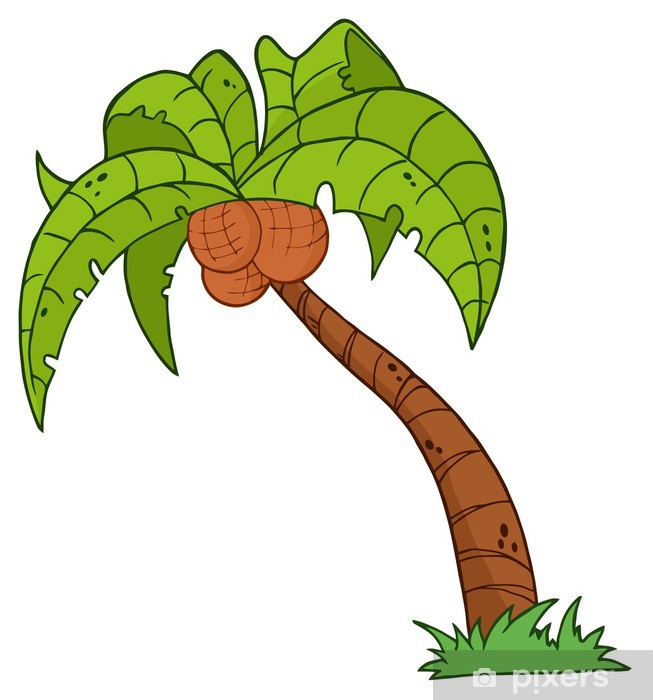 Měsíc únor byl bohatý i na školní akce:  14. 2. jsme si připomněli Valentýna a žáci 4. ročníku se účastnili přednášky v rámci Dopravní výchovy. 18. 2.  k nám zavítalo sférické kino a 20. února čeká „školkáčky“ ještě kuchařská show na téma Zdravé müsli.	Na závěr jsem si nechala naši každoroční akci – školní ples. V pořadí již 14. ples školy byl snad ještě povedenější než jindy. Výzdoba ve stylu „Jungle“ byla naprosto famózní (velký dík patří p. učitelkám z naší školky!) a hudební doprovod kapely Ikaros ozvláštněný hrou barevných světel rovněž neměl chybu. Úžasná byla i dvě večerní vystoupení – první v podání skupiny Ženy v akci a druhé za vedení Petry B. (naší zumbice) a jejích zumbic. Věříme, že i tentokrát jste se dobře bavili, všem, kteří nám věnovali sponzorské dary, moc děkujeme a děkujeme i za tolik potřebné penízky na výlety a exkurze našich dětí získané prodejem tomboly. Ještě jednou děkujeme a budeme se těšit zase za rok. Za kolektiv pracovníků školy  					                                                         Jana SochorováZE ŠKOLNÍ JÍDELNY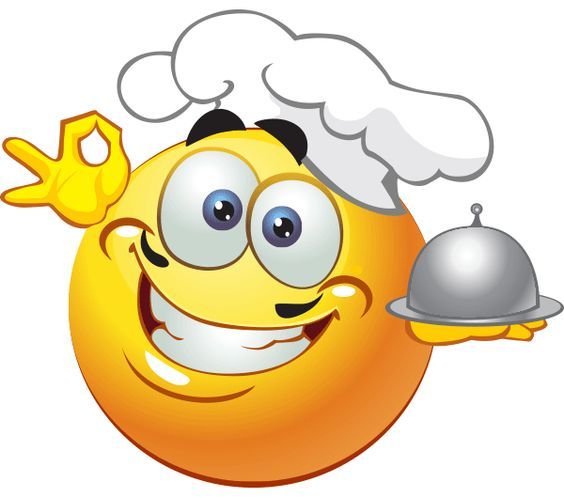 V loňském školním roce jsme uvařili 18 506 obědů, což je v průměru 105 obědů denně. Dodržujeme nutriční doporučení, snažíme se, aby strava byla pestrá. Nejvíce nám záleží na tom, aby dětem v naší škole a školce chutnalo. Máme 127 strávníků ( v MŠ 40 dětí, v ZŠ 69 dětí a 18 zaměstnanců).Po dlouhodobém působení ve školní jídelně odešla v září tohoto roku do důchodu paní Milada Vyhnanovská. Přejeme jí hodně zdraví, spokojenosti a děkujeme za léta věnovaná vaření našim strávníkům.Hlavní kuchařkou je nyní paní Irena Štáfková a o vedení školní jídelny se stará paní Monika Řeháková.							M.ŘehákováZAHÁJENÍ RYBÁŘSKÉ SEZÓNY 2019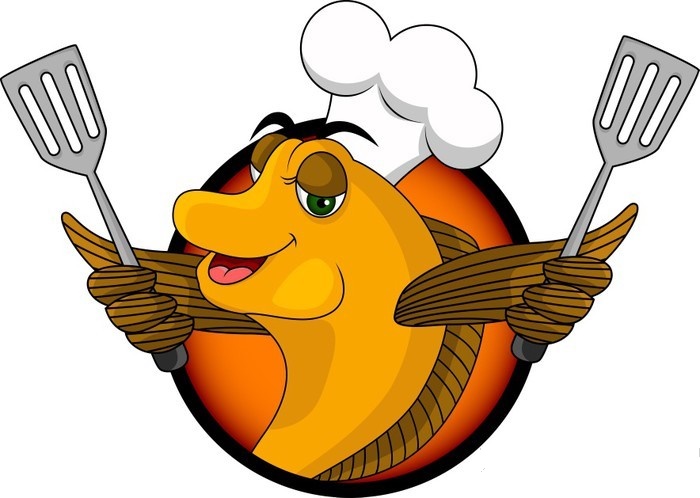 POŘÁDÁ RYBÁŘSKÝ SPOLEK BRATRONICE16.3.2019 OD. 19. HODIN V RESTAURACI SOKOLOVNAOBČERSTVENÍ, HUDBA, PŮLNOČNÍ PŘEKVAPENÍTÍMTO ZVEME VŠECHNY RYBÁŘE I NERYBÁŘE A LAICKOU VEŘEJNOSTVSTUPNÉ DOBROVOLNÉFOTBAL – AFK Bratronice - ROZPIS UTKÁNÍ JARO 2019Jezdecká stáj Denisa Bratronice – výsledky v soutěž koňských dvojspřeží rok 2018Jaroslav   K o h o u t   jun.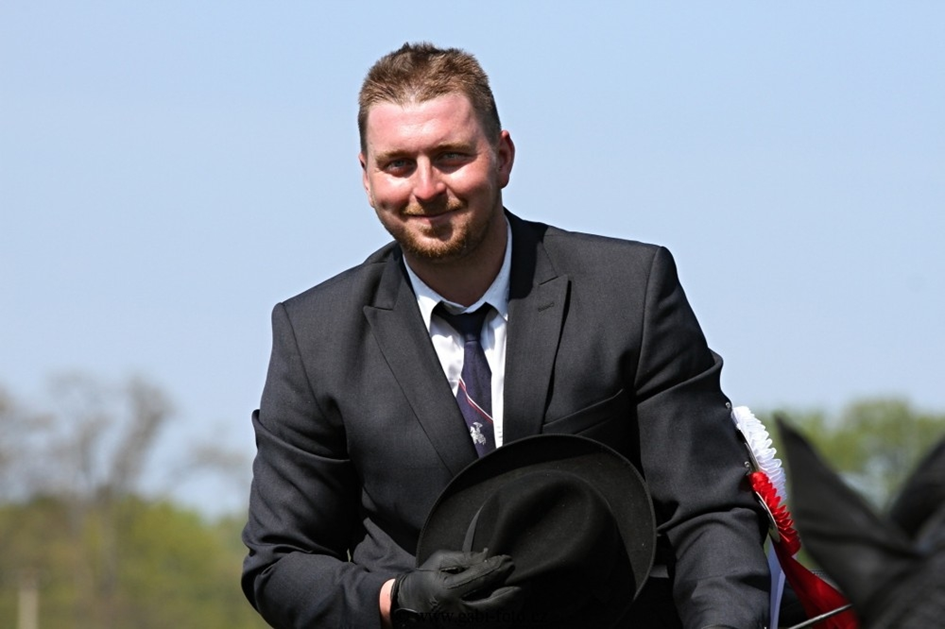 4/2018 – Mezinárodní závody Rudolfův pohár Kladruby nad Labem – 2. místo5/2018 – Závody Senice – 2. místo9/2018 – Memoriál Jiřího Škodného Závody spřežení – Heřmanův Městec – 2. místo9-10/2018 – Mistrovství republiky v závodech dvojspřeží – 3. místoČeský pohár – 2. místoČeský pohár – Středočeská oblast – 1. místoJaroslav   K o h o u t  st.8/2018 – 53. ročník Finále o titul Mistrů opratí – Humpolec – 2. místoV letošním roce kvalifikace na Mistrovství světa v Německu.Blahopřejeme oběma Jaroslavům k velice úspěšnému umístění v tomto jezdeckém sportu ….Jízda na koniMožnost svezení dětí i dospělých na koni po předchozí domluvě_______________________________________________________________________________________Vydavatel: Obec Bratronice, IČ: 00234192, vychází 1x měsíčně, ev.č.MK ČR E 101 64. Redakční rada: Miloslava Knížetová (mk), Jaroslav Nedvěd (jn), Jana Dvořáková (jd), Markéta Jílková (mj). Případné příspěvky doručte do kanceláře OÚ do 15. v měsíci.DUBENKVĚTENČERVENČERVENECSRPENZÁŘÍŘÍJENLISTOPAD12.,26.10.,24.7.,21.5.,19.2.,16.,30.13.,27.11.,25.8.,22.DOMÁCÍHOSTÉTERMÍNDEN14.BratroniceStochov23.03. 15:00SO15.BratroniceHřebeč B30.03. 15:00SO16.SvinařovBratronice06.04. 15:30SO17.BratroniceSlavoj Kladno13.04. 16:30SO18.Slovan DubíBratronice20.04. 17:00SO19.BratroniceKačice27.04. 17:00SO20.Velká Dobrá „B“Bratronice05.05. 17:00NE21.BratroniceKamenné Žehrovice11.05. 17:00SO22.Tuchlovice BBratronice19.05. 17:00NE23.BratroniceLhota B25.05. 17:00SO24.Libušín BBratronice02.06. 17:00NE25.BratroniceBěleč08.06. 17:00SO26.Sparta KladnoBratronice15.06. 17:00SO